Chapter 2	WaterWater is important for living systems.Properties of water affect the structure and function of all other cellular constituents.Water is the most abundant substance in living systemsmaking up 70% or more of the weight of most organisms.Weak Interactions in Aqueous SystemsHydrogen Bonding Gives Water Its Unusual PropertiesWater has a highermelting point (0oC)boiling point (100oC)heat of vaporization (2,260 J/g) than most other common solvents.Structure of the water shows dipolar nature.the two H atoms have localized partial positive charges (+)the O atom has a partial negative charge (-) (Fig. 2-1a).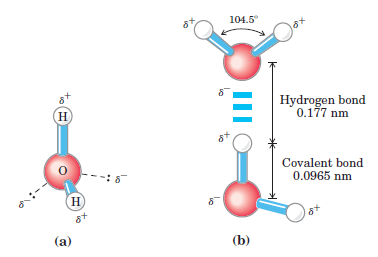 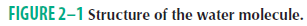 There is an electrostatic attraction between the O atom of one water molecule and the H of another, called a hydrogen bond (Fig. 2-1b).two H2O molecules are joined by a hydrogen bond.H bonds are longer and weaker than covalent O-H bonds.Hydrogen bonds between water molecules provide the cohesive forces that make water a liquid at room temperature and a crystalline solid (ice) with a highly ordered arrangement of molecules at cold temperatures. Hydrogen bonds are formed between an electronegative atom (the hydrogen acceptor, usually oxygen or nitrogen) and a hydrogen atom covalently bonded to another electronegative atom (the hydrogen donor) in the same or another molecule (Fig. 2-3).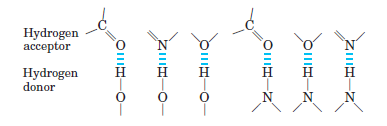 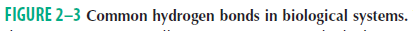 Polar biomolecules dissolve readily in water forming hydrogen bondsbecause they can replace water-water interactions with more energetically favorable water-solute interactions. Some biologically important hydrogen bonds (Fig. 2-4).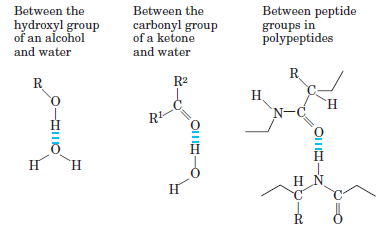 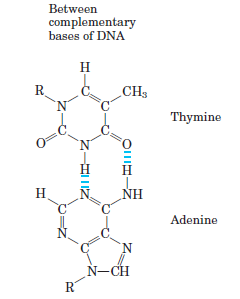 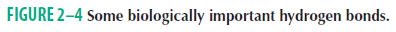 Water Interacts Electrostatically with Charged SolutesWater is a polar solvent.It dissolves most biomolecules, which are generally charged or polar hydrophilic compounds (Table 2-2).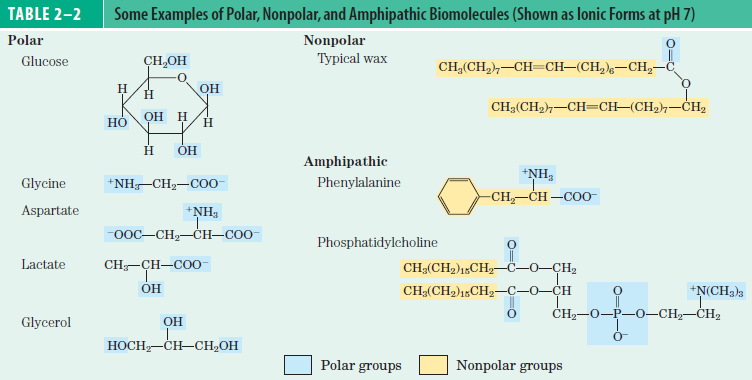 Water dissolves salts such as NaCl.Nonpolar Gases Are Poorly Soluble in WaterThe molecules of the biological important gases CO2, O2, and N2 are nonpolar. Two other gases, NH3 and H2S, also have biological roles in some organisms-	these gases are polar and dissolve in water (Table 2-3).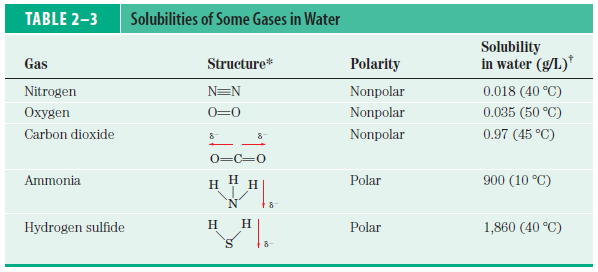 Nonpolar Compounds Force Energetically Unfavorable Changes in the Structure of WaterAmphipathic compounds contain regionspolar (or charged) and nonpolar (Table 2-2).When an amphipathic compound is mixed with waterpolar (hydrophilic) region interacts with the water and tends to dissolve.nonpolar hydrophobic region tends to avoid contact with water.the nonpolar regions of the molecules cluster together to present the smallest hydrophobic area.These stable structures of amphipathic compounds in water, called micelles,may contain hundreds or thousands of molecules.Structures of amphipathic compoundsare stabilized by hydrophobic interactions among the nonpolar regions (Fig. 2-7 b).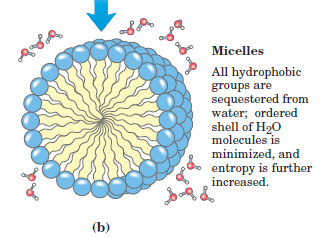 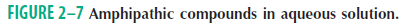 Van der Waals Interactions Are Weak Interatomic AttractionsWhen two uncharged atoms are brought very close togethertheir surrounding electron clouds influence each other.Random variations in the positions of the electrons around one nucleusmay create a transient electric dipole, which induces a transient and opposite electric dipole in the nearby atom.The two dipoles weakly attract each other, bringing the two nuclei closer.These weak interactions are called van der Waals interactions (also known as London forces).Weak Interactions Are Crucial to Macromolecular Structure and FunctionThe noncovalent interactionshydrogen bondsionic interactionshydrophobic interactionsvan der Waals interactions are individually much weaker than covalent bonds.The noncovalent interactions are continually formed and broken.The cumulative effect of many such interactions among biomolecules in aqueous solutions can be very significant.Solutes Affect the Colligative Properties of Aqueous SolutionsSolutes of all kinds alter physical properties of the solvent (water).These properties are vapor pressure (lowered), boiling point (increased), melting point or freezing point (decreased) and osmotic pressure.They are called colligative propertiesdepends only on the number of solute particles (molecules or ions).When two different aqueous solutions are separated by a semipermeable membrane (allows the passage of water but not solute molecules)water molecules diffusing from the region of higher water concentration to the region of lower water concentration produce osmotic pressure. Plasma membranes are more permeable to water than to most other small molecules, ions, and macromolecules. 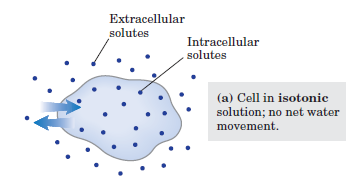 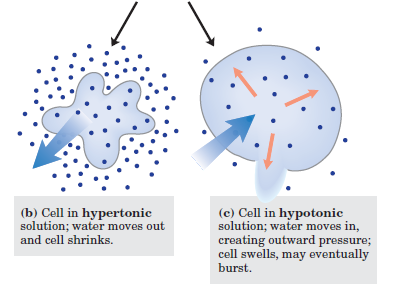 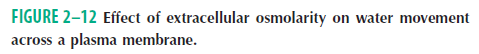 Solutions of equal osmolarity are said to be isotonic (Fig. 2-12a).Cell in a hypertonic solution (higher osmolarity than the cytosol) (Fig. 2-12b).Cell in hypotonic solution (lower osmolarity than the cytosol) (Fig. 2-12c).Osmosis is an important factor in the life of most cells.In natural environments of cells,cells generally contain higher concentrations of biomolecules and ions than their surroundings.Ionization of Water, Weak Acids and Weak BasesPure Water Is Slightly IonizedWater molecules have a slight reversible ionization to yield a hydrogen ion (proton) and a hydroxide ion H2O                               H+ + OH-Free protons do not exist in solutionH ions in water are immediately hydrated to hydronium ions (H3O+)Reversible ionization is crucial to the role of water in cellular function.The Ionization of Water Is Expressed by an Equilibrium ConstantThe equilibriım constant for the reversible ionization of waterKeq = [H+] [OH-] / [H2O][H2O] = (1000 g/L) / (18 g/mol) = 55.5 MKeq = [H+] [OH-] / 55.5 M(55.5M) (Keq) = [H+] [OH-] = Kw = ion product of waterKeq is determined by electrical-conductivity measurements of pure waterKeq = 1.8 x 10-16 M (55.5 M) (1.8 x 10-16 M) = 1.0 x 10-14 M2 = [H+] [OH-] = KwWhen [H+] = [OH-], the solution is said to be at neutral pH[H+] = [OH-] = 10-7 MThe pH Scale Designates the H+ and OH- ConcentrationsThe term pH is defined by the expressionpH = - log [H+]the symbol p denotes “negative logarithm of “The pH of some common aqueous fluids is given in (Fig. 2-14).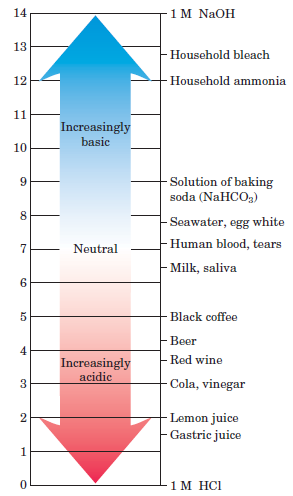 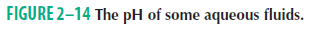 a cola drink (pH 3.0) has approximately 10,000 times higher H+ concentration than blood (pH 7.4)Measurement of pH is one of the most important and frequently used procedures in biochemistry.Measurements of the pH of blood and urine are commonly used in medical diagnoses.The pH affects the structure and activity of biological macromolecules.Weak Acids and Bases Have Characteristic Acid Dissociation ConstantsWeak acids and bases are not completely ionized in water.They play important roles in metabolism and its regulation.The tendency of any weak acid (HA) to lose a proton and form its conjugate base (A-)is defined by the equilibrium constant (Keq) for the reversible reactionHA                        H+ +  A-Keq = [H+] [A-] / [HA] = Ka = acid dissociation constantpKa = - log KaStronger acid has lower pKa.Titration Curves Reveal the pKa of Weak AcidsComparison of the titration curves of three weak acids (Fig. 2-17).acetic acid (pKa = 4.76), dihydrogen phosphate (pKa = 6.86) and ammonium ion (pKa = 9.25)The titration curve of a weak acid showsa weak acid and its anion (—a conjugate acid-base pair)they can act as a buffer.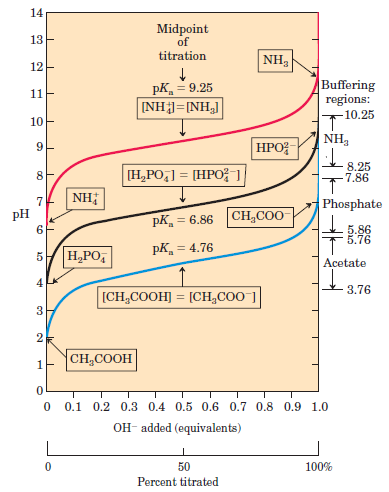 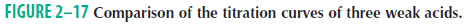 2.3 Buffering against pH Changes in Biological SystemsAlmost every biological process is pH dependenta small change in pH produces a large change in the rate of the process.Cells and organisms maintain a specific and constant cytosolic pH, usually near pH 7.it keeps biomolecules in their optimal ionic state.Constancy of pH is achieved by biological buffers.Buffers Are Mixtures of Weak Acids and Their Conjugate BasesBuffers are aqueous systemstend to resist changes in pH when a small amounts of acid (H+) or base (OH-) are added.This change is very small change in pH compared with no buffering systems (pure water, NaCl solution).The Henderson-Hasselbalch Equation Relates pH, pKa, and Buffer ConcentrationFor the  ionization of a weak acid HA, the Henderson-Hasselbalch equation can be derivedKa = [H+] [A-] / [HA]   solve for [H+]				[H+] = Ka [HA] / [A-]   the negative logarithm of both sides	 - log [H+] = - log Ka - log[HA] / [A-]pH = pKa - log[HA] / [A-]   invert - log[HA] / [A-]				pH = pKa + log[A-] / [HA]   generally	pH = pKa + log[proton acceptor] / [proton donor]   when [HA] = [A-]				pH = pKa + log 1.0 = pKa + 0 = pKabuffer has maximum capacityWeak Acids or Bases Buffer Cells and Tissues against pH ChangesThe cytoplasm of most cells contains high concentrations of proteins.proteins contain many amino acids with functional groups that are weak acids or weak bases.Two important biological buffers are the phosphate and bicarbonate systems.H2PO4-                            H+ +  HPO42-phosphate buffer works between 5.9 and 7.9. phosphate buffer is effective in extracellular fluids and most cytoplasmic compartments.bicarbonate buffer is effective in blood and lungH2CO3                           H+ +  HCO3-Water as a ReactantWater is not only the solventit is a direct participant in chemical reactions of living cells.The addition of the elements of water is a hydrolysis reaction. for example,	ATP  +  H2O                    ADP  + PiHydrolysis reactions are also responsible for the enzymatic depolymerization of proteins, carbohydrates, and nucleic acids.H2O and CO2 are the end products of the oxidation of fuels such as glucoseC6H12O6   +   6O2                       6 CO2 +   6 H2Ometabolic water is formed by oxidation of foods and stored fatsit is enough to allow some animals in very dry habitats (camels) to survive for extended periods without drinking water.Green plants and algae use the energy of sunlight to split water in the process of photosynthesisH2O gives its electrons to electron-accepting species.